Гремелочки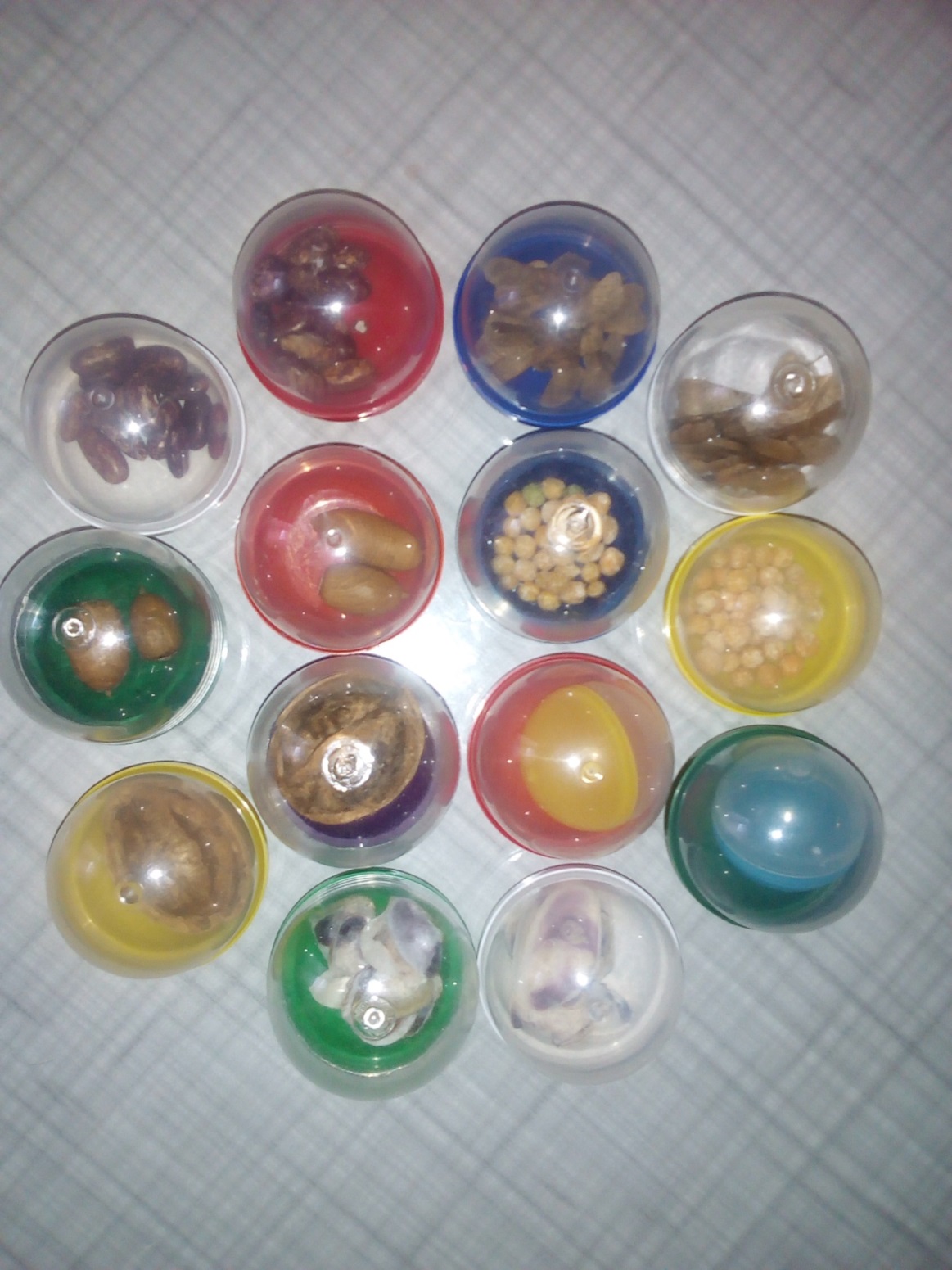 Цели:         -  познакомить детей с музыкальным инструментом - гремелочки;- развивать умение детей различать звучание игрушки - гремелочки ;- развивать слуховое внимание (развивать умение ребенка сосредоточиться на звуке).Музыкально-дидактические игрына развитие динамического слуха «Музыкальные загадки»Цель. Развитие чувства ритма.Игровой материал. Детские музыкальные гремелочки.Ход игры.Дети сидят полукругом перед ширмой, за которой на столе находятся музыкальные гремелочки . Ребенок - ведущий проигрывает ритмический рисунок какой–либо гремелочкой. Дети отгадывают и находят пару - гремелочку. За правильный ответ ребенок получает фишку или флажок. Выигрывает тот, у кого окажется большее число фишек. По желанию выигравшего все дети поют песню. Игра проводится в свободное от занятий время. «Определи гремелочку»Цель: Развитие тембрового слуха, чувства ритма.Игровой материал: 2 одинаковых набора детских музыкальных гремелочек Ход игры.Двое детей сидят спиной друг к другу. Перед ними на столах лежат одинаковые наборы гремелочек. Один из играющих исполняет ритмический рисунок при помощи любой гремелочки, другой повторяет его при помощи такой же гремелочки . Если ребенок правильно выполняет музыкальное задание, то все дети хлопают. После правильного ответа играющий имеет право загадать следующую загадку. Если ребенок ошибся, то он сам слушает задание.Игра проводится в свободное от занятий время.